Subject: HistorySubject: HistoryGrade Level: 6thGrade Level: 6thGrade Level: 6thCampus:      Campus:      Teacher Name:      Teacher Name:      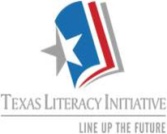 Objective/TLWCPQ/TTTTEKS/ELPS/ CCRSTEKS/ELPS/ CCRSCognitive Strategy RoutineMaterials/ ResourcesLesson StrategiesStudent Activity/ AssessmentWeek 1, Day 1TLW: -Write the names of the countires, landforms, capital, and rivers located in South America-Create a map legend to identify the capitals, mountains, rivers, etc.-Create a compass roseLanguage Objective: -Use prior knowledge and experience to understand meaninngs in English-Use accessible language and learn new and essential language in the processCPQ: Why is it important to have geographic tools that collect, analyze, and interpret data to determine location?  climate?  River systems?  Landforms?Think-Turn-Talk Questions: Name one special piece or location you enjoyed visiting when you were younger that took place outdoors recently.-How can understanding a map help in your daily life?-What is the importance of creating a map of a country?TEKS: 6.3, 6.3B, 6.3CELPS: 1A, 1FCCRS:      TEKS: 6.3, 6.3B, 6.3CELPS: 1A, 1FCCRS:       Making Connections Making Inferences & Predictions Creating Mental Images Asking Questions Determining Importance & Summarizing Monitoring and ClarifyingText PP#        Text Name:A12-A13Workbook PP#      Teacher Master PP# A12-A13Audio/Video   Equip      Teacher Notes Advanced   Tech :      Other      Lesson Focus/ Readiness Group Discussion Media/Tech Presentation Guided Practice Check for Understanding Inquiry MethodIndependent Practice Teacher Modeling Manipulatives Cooperative LearningQuestion/Answer Discovery LearningHandout - About my Special Place; -South America Outline Map (list, label, color)Week 1, Day 2TLW: Determine what type of landforms and other natural resources are located on a given map.Language Objective: Explain how a population distribution map helps us determine where most populated locations are in a region or country.CPQ: How have the varied natural resources and the diverse climate afected where South Americans live?Think-Turn-Talk Questions: -What kind of climate do we see here in Brownsville?  -Name an effect which our climate creates?-Why is climate such a powerful force in determining products from  agrarian economies?TEKS: 6.3, 6.3B, 6.3CELPS: 1A, 1FCCRS:      TEKS: 6.3, 6.3B, 6.3CELPS: 1A, 1FCCRS:       Making Connections Making Inferences & Predictions Creating Mental Images Asking Questions Determining Importance & Summarizing Monitoring and ClarifyingText PP# A12 - A13  Text Name:     Workbook PP#      Teacher Master PP# A12 - A13Audio/Video   Equip      Teacher Notes Advanced   Tech :      Other      Lesson Focus/ Readiness Group Discussion Media/Tech Presentation Guided Practice Check for Understanding Inquiry MethodIndependent Practice Teacher Modeling Manipulatives Cooperative LearningQuestion/Answer Discovery LearningHandout - South American Outline MapCreate a picture sotry to illustrate the factors used in the selection and the deciion to settle in a new country.  Be sure to include a caption with facts about the country such as its location, climate, terrain, and population to describe the place.  "My South American Report"Subject: HistorySubject: HistoryGrade Level: 6thGrade Level: 6thGrade Level: 6thCampus:      Campus:      Teacher Name:      Teacher Name:      Objective/TLWCPQ/TTTCPQ/TTTTEKS/ELPS/ CCRSCognitive Strategy RoutineMaterials/ ResourcesLesson StrategiesStudent Activity/ AssessmentWeek 1, Day 3TLW: -Examine the impact of European Settlement on South America, -Compare and contrast points of view about a historical event.Language Objective: Speak using a variety of grammatical structures, sentence lengths, sentence types, and connecting words with increasing accuracy and ease as more English is acquired.CPQ: What are some questions that the Incas might have been asking themselves when the Europeans arrived?Think-Turn-Talk Questions: Pretend a group of people came inside your house and decided to take over your house.  What would your reaction be?-What are the advantages/disadvantages of resisting?-How can points of view of a historical event differ among opposing groups from that time?CPQ: What are some questions that the Incas might have been asking themselves when the Europeans arrived?Think-Turn-Talk Questions: Pretend a group of people came inside your house and decided to take over your house.  What would your reaction be?-What are the advantages/disadvantages of resisting?-How can points of view of a historical event differ among opposing groups from that time?TEKS: 6.1, 6.2, 6.2D, 6.2BELPS: 1F, 3CCCRS:       Making Connections Making Inferences & Predictions Creating Mental Images Asking Questions Determining Importance & Summarizing Monitoring and ClarifyingText PP# 231- 233  Text Name: Establishing IndependenceWorkbook PP# p. 35Teacher Master PP# 231-233Audio/Video   Equip      Teacher Notes Advanced   Tech :       Other      Lesson Focus/ Readiness Group Discussion Media/Tech Presentation Guided Practice Check for Understanding Inquiry MethodIndependent Practice Teacher Modeling Manipulatives Cooperative LearningQuestion/Answer Discovery LearningWrite a letter about Pizarro's capture of the Inca's leader.  Half the students will be assigned to write in a role of a Spanish soldier in Pizarro's army and the other half will be assigned the role of a Native American in Atahualpa's army.Week 1, Day 4TLW: Describe governments and populations in South America today.Language Objective: -Speak using a grade-level content area vocabulary in context to internalize new English words and build academic lanugage proficiency.-Share information in cooperative learning interactions. CPQ: What limits can people set on their own government?Think-Turn-Talk Questions: If you were president of the United States, would you want total control of everything?  Why or why not?-What is the advantage of having a government maintain control over all citizen rights?-What are the dangers of a totalitarian regime?CPQ: What limits can people set on their own government?Think-Turn-Talk Questions: If you were president of the United States, would you want total control of everything?  Why or why not?-What is the advantage of having a government maintain control over all citizen rights?-What are the dangers of a totalitarian regime?TEKS: 6.12, 6.12BELPS: 3D, 3ECCRS:       Making Connections Making Inferences & Predictions Creating Mental Images Asking Questions Determining Importance & Summarizing Monitoring and ClarifyingText PP# 234-235  Text Name:Governments of South AmericaWorkbook PP# p. 35Teacher Master PP# p. 234-235Audio/Video   Equip      Teacher Notes Advanced  Tech :      Other      Lesson Focus/ Readiness Group Discussion Media/Tech Presentation Guided Practice Check for Understanding Inquiry MethodIndependent Practice Teacher Modeling Manipulatives Cooperative LearningQuestion/Answer Discovery LearningGroup Project:-Make a political speech opposing unlimited government.  In the speech, do the following: -State resons (3) for opposing unlimited government; -Include details that support their agreement.Subject: HistorySubject: HistoryGrade Level: 6thGrade Level: 6thCampus:      Campus:      Teacher Name:      Teacher Name:      Objective/TLWCPQ/TTTTEKS/ELPS/ CCRSCognitive Strategy RoutineMaterials/ ResourcesLesson StrategiesStudent Activity/ AssessmentWeek 1, Day 5TLW: Ex, 6.18Aplain how geography affects the economy of a region.Language Objective: Monitor understanding of spoken language during classroom instruction and interactions, and seek clarification as needed.CPQ: How does a society produce distinctive tradition?Think-Turn-Talk Questions: Name a celebration or custom in your family. - Where and when did it begin in your family?-How can the traditions of an ethnic group shape its economy and government?TEKS: 6.15A, 6.17, 6.18AELPS: 2DCCRS:       Making Connections Making Inferences & Predictions Creating Mental Images Asking Questions Determining Importance & Summarizing Monitoring and ClarifyingText PP# 238-239 Text Name:Building Economies and CulturesWorkbook PP# p. 36Teacher Master PP# p. 238-239Audio/Video   Equip      Teacher Notes Advanced   Tech :       Other      Lesson Focus/ Readiness Group Discussion Media/Tech Presentation Guided Practice Check for Understanding Inquiry MethodIndependent Practice Teacher Modeling Manipulatives Cooperative LearningQuestion/Answer Discovery Learning"Cultural Bingo" - Students will walk around the room and talk to as many students as possible and have a classmate sign in the square, noting something that they have experienced.Week 2, Day 1TLW: Identify South America's natural resources and industries.Language Objective: Use pre-reading supports such as graphic organizers, illustrations, and pre-taught topic-related vocabulary and other pre-reading activities to enhance comprehension of written text.CPQ: What factors influence where products are grown in South America?Think-Turn-Talk Questions: If I wanted to have a garden, what factors would I need to consider?-What are the advantages of having control of abundant natural resources such as oil?-What type of workforce is needed to sustain an agrarian based economy?TEKS: 4D, 10BELPS: 4DCCRS:       Making Connections Making Inferences & Predictions Creating Mental Images Asking Questions Determining Importance & Summarizing Monitoring and ClarifyingText PP# 240-241  Text Name:Products and Industries of South AmericaWorkbook PP#      Teacher Master PP# 240-241Audio/Video   Equip      Teacher Notes Advanced  Tech :      Other      Lesson Focus/ Readiness Group Discussion Media/Tech Presentation Guided Practice Check for Understanding Inquiry MethodIndependent Practice Teacher Modeling Manipulatives Cooperative LearningQuestion/Answer Discovery LearningCreate a chart to categorize aspects of the South American economy.  The chart will note areas such as mineral resources, agricultural products, and manufacturing products.Objective/TLWCPQ/TTTTEKS/ELPS/ CCRSCognitive Strategy RoutineMaterials/ ResourcesLesson StrategiesStudent Activity/ AssessmentWeek 2, Day 2TLW: Describe daily life and the arts in South America.Language Objective: Express opinions, ideas, and feelings ranging from communicating single words and short phrases to participating in extended discussions.CPQ: What are the relationships between successful economies and the use of all types of factors of production?Think-Turn-Talk Questions: Who or what do you think determines how people are going to live?What determines a person's career choice?-What are the advantages of having a large workforce of educated citizens?TEKS: 6.4D, 6.10BELPS: 3G, 3ECCRS:       Making Connections Making Inferences & Predictions Creating Mental Images Asking Questions Determining Importance & Summarizing Monitoring and ClarifyingText PP#        Text Name:     Workbook PP#      Teacher Master PP#      Audio/Video   Equip      Teacher Notes Advanced   Tech :      Other      Lesson Focus/ Readiness Group Discussion Media/Tech Presentation Guided Practice Check for Understanding Inquiry MethodIndependent Practice Teacher Modeling Manipulatives Cooperative LearningQuestion/Answer Discovery LearningGroup Activity:  4 Stations - Each station has a diferent picture with different sets of questions that must be answered as a group and posted by an assgined recorder on a chart.Week 2, Day 3TLW: Describe daily life and the arts in South America.Language Objective: use pre-reading supports such as graphic organizers to enhance the comprehension of written texts.CPQ: How do you think a high literacy rate can help boost a country's economy?Think-Turn-Talk Questions: -What are some jobs that require knowing how to read? -Does knowing how to read really matter?-What are the advantages one can gain from strong literacy skils?TEKS: 6.10B, 6.4DELPS: 4DCCRS:       Making Connections Making Inferences & Predictions Creating Mental Images Asking Questions Determining Importance & Summarizing Monitoring and ClarifyingText PP# 241-242  Text Name:     Workbook PP#      Teacher Master PP# 241-242Audio/Video   Equip      Teacher Notes Advanced  Tech :      Other      Lesson Focus/ Readiness Group Discussion Media/Tech Presentation Guided Practice Check for Understanding Inquiry MethodIndependent Practice Teacher Modeling Manipulatives Cooperative LearningQuestion/Answer Discovery LearningUse a spider map to show the different arts that come from South America.Objective/TLWCPQ/TTTTEKS/ELPS/ CCRSCognitive Strategy RoutineMaterials/ ResourcesLesson StrategiesStudent Activity/ AssessmentWeek 2, Day 4TLW: -Make generalizations based on the data from a chart given.  -Organize and interpret information from a chart of Life in South America.Language Objective: Demonstrate English comprehension and expand reading skills by employing inferential skills such as predicting, making connections between ideas, drawing inferences and conclusions from text and graphic sources.CPQ: How does a chart help with reading information?Think-Turn-Talk Questions: -What is the difference between a bar graph and a line graph?  -What do a bar and line graph have in commmon?-Why are charts helpful in displaying data?TEKS: 6.21B, 6.21CELPS: 4JCCRS:       Making Connections Making Inferences & Predictions Creating Mental Images Asking Questions Determining Importance & Summarizing Monitoring and ClarifyingText PP# 241  Text Name:Interpreting a chartWorkbook PP#      Teacher Master PP# 241Audio/Video   Equip      Teacher Notes Advanced   Tech :      Other      Lesson Focus/ Readiness Group Discussion Media/Tech Presentation Guided Practice Check for Understanding Inquiry MethodIndependent Practice Teacher Modeling Manipulatives Cooperative LearningQuestion/Answer Discovery LearningHandout:  Life in South America:  -Make generalizations based on the data from the chart.Week 2, Day 5TLW: Take a test on Sections 1 and 2: "Establishing Independence and Building Economies and Cultures"Language Objective: Write using newly acquired basic vocabulary and content based grade-level vocabularyCPQ: N/AThink-Turn-Talk Questions: N/ATEKS: 6.3 B,C6.16.21 B,D6.15A6.18A6.4D6.10BELPS: 5BCCRS:       Making Connections Making Inferences & Predictions Creating Mental Images Asking Questions Determining Importance & Summarizing Monitoring and ClarifyingText PP#        Text Name:     Workbook PP#      Teacher Master PP#      Audio/Video   Equip      Teacher Notes Advanced  Tech :      Other      Lesson Focus/ Readiness Group Discussion Media/Tech Presentation Guided Practice Check for Understanding Inquiry MethodIndependent Practice Teacher Modeling Manipulatives Cooperative LearningQuestion/Answer Discovery LearningTeacher Made Test - Written ExamObjective/TLWCPQ/TTTTEKS/ELPS/ CCRSCognitive Strategy RoutineMaterials/ ResourcesLesson StrategiesStudent Activity/ AssessmentWeek 3, Day 1TLW: Identify the regional importance of Brazil's size and its government.Language Objective: Demonstrate English comprehension and expand reading skills by employing inferential skills such as predicting, making connections between ideas, drawing inferences and conclusions from text and graphic sources.CPQ: How does the size and population of Brazil compare to the rest of South America?  Does it matter?Think-Turn-Talk Questions: When does size matter in life?-How does Brazil compare to the U.S. in terms of geographic size?-What South American countries are comparable to Brazil in terms of size in geography and population?TEKS: 6.12B, 6.22DELPS: 4JCCRS:       Making Connections Making Inferences & Predictions Creating Mental Images Asking Questions Determining Importance & Summarizing Monitoring and ClarifyingText PP# 234-244  Text Name:Brazil TodayWorkbook PP# 37Teacher Master PP# 234-244Audio/Video   Equip      Teacher Notes Advanced   Tech :       Other      Lesson Focus/ Readiness Group Discussion Media/Tech Presentation Guided Practice Check for Understanding Inquiry MethodIndependent Practice Teacher Modeling Manipulatives Cooperative LearningQuestion/Answer Discovery Learning-Describe the government of Brazil and its population.  -Draw a Venn diagram to compare the government from Brazil to the U.S.Week 3, Day 2TLW: Identify the regional importance of Brazil's size and its government.Language Objective: Demonstrate English comprehension and expand reading skills by employing inferential skills such as predicting, making connections between ideas, drawing inferences and conclusions from text and graphic sources.CPQ: How does the size and population of Brazil compare to the rest of South America?  Does it matter?Think-Turn-Talk Questions: -When does size matter in life?-How can population affect a country's strength, relative to other nations?-How does the U.S. compare in population to the U.S.?TEKS: 6.12B, 6.22DELPS:      CCRS:       Making Connections Making Inferences & Predictions Creating Mental Images Asking Questions Determining Importance & Summarizing Monitoring and ClarifyingText PP# 234-244  Text Name:Brazil TodayWorkbook PP# 37Teacher Master PP# 234-244Audio/Video   Equip      Teacher Notes Advanced  Tech :      Other      Lesson Focus/ Readiness Group Discussion Media/Tech Presentation Guided Practice Check for Understanding Inquiry MethodIndependent Practice Teacher Modeling Manipulatives Cooperative LearningQuestion/Answer Discovery Learning-Describe the government of Brazil and its population.  -Continue work on creating a Venn diagram to compare the government from Brazil to the U.S.Objective/TLWCPQ/TTTTEKS/ELPS/ CCRSCognitive Strategy RoutineMaterials/ ResourcesLesson StrategiesStudent Activity/ AssessmentWeek 3, Day 3TLW: - Describe Brazil's people and culture.Language Objective:  Express opinions, ideas, and feelings ranging from communicating single words and short phrases to participating in extended discussions.CPQ: How have different ethnic groups influenced Brazilian culture?Think-Turn-Talk Questions: What problems can a large, populated school like Oliveira cause?-How would you define a region's culture?-What is the largest ethnic group in our region and how does it affect our government?TEKS: 6.2AELPS: 3GCCRS:       Making Connections Making Inferences & Predictions Creating Mental Images Asking Questions Determining Importance & Summarizing Monitoring and ClarifyingText PP# 246-247  Text Name:The Culture of BrazilWorkbook PP#      Teacher Master PP# 246-247Audio/Video   Equip      Teacher Notes Advanced   Tech :      Other      Lesson Focus/ Readiness Group Discussion Media/Tech Presentation Guided Practice Check for Understanding Inquiry MethodIndependent Practice Teacher Modeling Manipulatives Cooperative LearningQuestion/Answer Discovery LearningWrite a 3-4 sentence radio advertisement designed to motivate people to move to the new inland city of Brasilia.-View a video segment about Brazil.Week 3, Day 4TLW: Review "Brazil Today" for test tomorrowLanguage Objective: Write using newly acquired basic vocabulary and content-based grade-level thinking.-Share information in cooperative learning interactions.CPQ: How would you describe your nation's government today in comparison with Brazil?Think-Turn-Talk Questions: -How do the different ethnic groups in a country's population influence its conditions?-What are the effects of a country's population on its growth/stability/success?-What in Brazil's history has led it toward its current state? TEKS: 6.12BELPS: 3E, 5BCCRS:       Making Connections Making Inferences & Predictions Creating Mental Images Asking Questions Determining Importance & Summarizing Monitoring and ClarifyingText PP#        Text Name:     Workbook PP#      Teacher Master PP#      Audio/Video   Equip      Teacher Notes Advanced  Tech :      Other      Lesson Focus/ Readiness Group Discussion Media/Tech Presentation Guided Practice Check for Understanding Inquiry MethodIndependent Practice Teacher Modeling Manipulatives Cooperative LearningQuestion/Answer Discovery Learning-The studentts will answer questions and earn points for their selected groups.-The group that earns the most points gets a free homework social studies pass.Objective/TLWCPQ/TTTTEKS/ELPS/ CCRSCognitive Strategy RoutineMaterials/ ResourcesLesson StrategiesStudent Activity/ AssessmentWeek 3, Day 5TLW: -Identify Peru's major landforms.-Examine Peru's struggle for a stable economy and government.Language Objective: Internalize new basic and academic language using and reusing it in meaningful ways in speaking and writing activities that build concept and language attainment.CPQ: How does geography influence the economic development of Peru?Think-Turn-Talk Questions: What are some barriers we experience in accomplishing what we want?-How does geography influence where people establish settlements?-What types of places are the most conducive to establishing settlements?  Why?TEKS: 6.10BELPS: 1E, 2H, 5FCCRS:       Making Connections Making Inferences & Predictions Creating Mental Images Asking Questions Determining Importance & Summarizing Monitoring and ClarifyingText PP# 250-253  Text Name:Peru TodayWorkbook PP# 38Teacher Master PP# 250-253Audio/Video   Equip      Teacher Notes Advanced   Tech :      Other      Lesson Focus/ Readiness Group Discussion Media/Tech Presentation Guided Practice Check for Understanding Inquiry MethodIndependent Practice Teacher Modeling Manipulatives Cooperative LearningQuestion/Answer Discovery Learning-Explain why landforms of Peru are transportation barriers and then compare them with landforms in other countries that serve as transportation corridors. (Use the map of Peru)Week 4, Day 1TLW: Examine Peru's struggle for a stable economy and government.Language Objective: Demonstrate listening comprehension of increasing complex spoken English by following directions, retelling, or summarizing spoken messages.CPQ: How do you think the violence and corruption in government afffected people's daily life in Peru?Think-Turn-Talk Questions: -Talk about how violence can hurt our city.-Who is affected the most by a corrupt government? Why?-How is our nation's government viewed by the rest of the world?  Stable?  Corrupt?  Why?TEKS: 6.10BELPS: 2LCCRS:       Making Connections Making Inferences & Predictions Creating Mental Images Asking Questions Determining Importance & Summarizing Monitoring and ClarifyingText PP# 250-253  Text Name:The Economy of PeruWorkbook PP#      Teacher Master PP# 250-253Audio/Video   Equip      Teacher Notes Advanced  Tech :      Other      Lesson Focus/ Readiness Group Discussion Media/Tech Presentation Guided Practice Check for Understanding Inquiry MethodIndependent Practice Teacher Modeling Manipulatives Cooperative LearningQuestion/Answer Discovery Learning-Review the economy of Peru and summarize the factors affecting the struggle to implement a stable economy.  -Include aspects of the agriculture, miming, and fishing industries.Objective/TLWCPQ/TTTTEKS/ELPS/ CCRSCognitive Strategy RoutineMaterials/ ResourcesLesson StrategiesStudent Activity/ AssessmentWeek 4, Day 2TLW: Create a timeline depicting the changes in Peru's government.Language Objective: Narrate, explainn, and describe with increasing specificity and detail as more English is required.CPQ: How can the changes in a country's government affect that nation's development?Think-Turn-Talk Questions: -What are some changes that you may have noticed in the country's government over the years?-How important is a stable government on a country?-What is the importance of fair elections?TEKS: 6.10BELPS: 3H, 5B, 5FCCRS:       Making Connections Making Inferences & Predictions Creating Mental Images Asking Questions Determining Importance & Summarizing Monitoring and ClarifyingText PP#        Text Name:     Workbook PP#      Teacher Master PP#      Audio/Video   Equip      Teacher Notes Advanced   Tech :      Other      Lesson Focus/ Readiness Group Discussion Media/Tech Presentation Guided Practice Check for Understanding Inquiry MethodIndependent Practice Teacher Modeling Manipulatives Cooperative LearningQuestion/Answer Discovery LearningCreate a timeline that depicts landmark events in Peru's history;  Of particular focus should be the changes in government which take place during the nation's history.Week 4, Day 3TLW: -Continue working on timeline.-Share and compare timelines.-Changes in Peru's government.Language Objective: Narrate, describe, and explain with increasing specificity and detail as more English is required.CPQ: Why was the independence of 1821 the beginning of a long struggle?Think-Turn-Talk Questions: -What are the differences between Peru's independence and the independence won by the U.S?-How can a country's leader's aid in stabilizing a nation?-What are some examples of great leaders in our country's history?TEKS: 6.10B, ELPS: 3H, 5B, 5FCCRS:       Making Connections Making Inferences & Predictions Creating Mental Images Asking Questions Determining Importance & Summarizing Monitoring and ClarifyingText PP# 250-253  Text Name:The Government of PeruWorkbook PP#      Teacher Master PP# 250-253Audio/Video   Equip      Teacher Notes Advanced  Tech :      Other      Lesson Focus/ Readiness Group Discussion Media/Tech Presentation Guided Practice Check for Understanding Inquiry MethodIndependent Practice Teacher Modeling Manipulatives Cooperative LearningQuestion/Answer Discovery LearningShare and compare timelines.Objective/TLWCPQ/TTTTEKS/ELPS/ CCRSCognitive Strategy RoutineMaterials/ ResourcesLesson StrategiesStudent Activity/ AssessmentWeek 4, Day 4TLW: Describe Peru's people's daily life and culture.Language Objective: Express opinions, ideas, and feelings ranging from communicating signle words and short phrases to participants in extended discussions.CPQ: How does Peru's culture reflect its ethic groups?Think-Turn-Talk Questions: How would you describe your daily life in one sentence?-Would your daily life mirror that of most citizens?-How can a nation help its impoverished citizens?TEKS: 6.2B, 6.4D, 6.10BELPS: 3G, 3ECCRS:       Making Connections Making Inferences & Predictions Creating Mental Images Asking Questions Determining Importance & Summarizing Monitoring and ClarifyingText PP# 253-254  Text Name:Peruvian people and cultureWorkbook PP# 38Teacher Master PP# 253-254Audio/Video   Equip      Teacher Notes Advanced   Tech :      Other      Lesson Focus/ Readiness Group Discussion Media/Tech Presentation Guided Practice Check for Understanding Inquiry MethodIndependent Practice Teacher Modeling Manipulatives Cooperative LearningQuestion/Answer Discovery Learning-Create a picture essay about Native Americans living in Peru today.-Research Peruvian Native American life today.  Learn about their lifestyles, customs, occupations, and religious practices.Week 4, Day 5TLW: Describe Peru's people's daily life and culture.Language Objective: Express opinions, ideas, and feelings ranging from communicating single words and short phrases to participants in extended discussions.CPQ: How does Peru's culture reflect its people's ethnicity?Think-Turn-Talk Questions: What should every citizen in a country be entitled to?-What are the hardships which the people of Peru face on a daily basis?-What changes can be made to advance the living conditions of the people of Peru?TEKS: 6.2B, 6.4D, 6.10BELPS: 3G, 3ECCRS:       Making Connections Making Inferences & Predictions Creating Mental Images Asking Questions Determining Importance & Summarizing Monitoring and ClarifyingText PP# 253-254  Text Name:Peruvian People and CultureWorkbook PP# 38Teacher Master PP# 253-254Audio/Video   Equip      Teacher Notes Advanced  Tech :      Other      Lesson Focus/ Readiness Group Discussion Media/Tech Presentation Guided Practice Check for Understanding Inquiry MethodIndependent Practice Teacher Modeling Manipulatives Cooperative LearningQuestion/Answer Discovery Learning-Continue picture-essay about Native Americans living in Peru today.-Include photo with captions.Objective/TLWCPQ/TTTTEKS/ELPS/ CCRSCognitive Strategy RoutineMaterials/ ResourcesLesson StrategiesStudent Activity/ AssessmentWeek 5, Day 1TLW: Describe Peru's people's daily life and culture.Language Objective: Express opinions, ideas, and feelings ranging from communicating signle words and short phrases to participants in extended discussions.CPQ: How does Peru's culture reflect its ethic?Think-Turn-Talk Questions: How would you describe your daily life in one sentence?-Which groups face the toughest conditions in the United States?-How can people work toward change in the United States? TEKS: 6.2B, 6.4D, 6.10BELPS: 3G, 3ECCRS:       Making Connections Making Inferences & Predictions Creating Mental Images Asking Questions Determining Importance & Summarizing Monitoring and ClarifyingText PP# 253-254  Text Name:Peruvian people and cultureWorkbook PP#      Teacher Master PP# 253-254Audio/Video   Equip      Teacher Notes Advanced   Tech :      Other      Lesson Focus/ Readiness Group Discussion Media/Tech Presentation Guided Practice Check for Understanding Inquiry MethodIndependent Practice Teacher Modeling Manipulatives Cooperative LearningQuestion/Answer Discovery Learning-Complete picture essay about Native Americans living in Peru today.-Each group will express their opinions on how they feel about Peru's culture.Week 5, Day 2TLW: Describe levels of economic development of Brazil, Argentina, and Peru for a review of assessment by creating a bar graph.Language Objective: -Understand implicit ideas and information in increasingly complex spoken language commensurate with grade-level learning expectations.CPQ: What economic activities support the people of Peru, Argentina, and Brail?Think-Turn-Talk Questions: How is the culture of Peru different/the same as ours?-How can the wages of a country's middle class affect its economy?-What contributes most to a country's economic development?TEKS: 6.10B, 6.21CELPS: 1E, 2H, 5FCCRS:       Making Connections Making Inferences & Predictions Creating Mental Images Asking Questions Determining Importance & Summarizing Monitoring and ClarifyingText PP# 146-149  Text Name:Data FileWorkbook PP# 38Teacher Master PP# 146-149Audio/Video   Equip      Teacher Notes Advanced  Tech :      Other      Lesson Focus/ Readiness Group Discussion Media/Tech Presentation Guided Practice Check for Understanding Inquiry MethodIndependent Practice Teacher Modeling Manipulatives Cooperative LearningQuestion/Answer Discovery Learning-Create a bar graph depicting the life expectations of Brazil, Argentina, and Peru, and compare their findings with the life expectancy of the U.S.Objective/TLWCPQ/TTTTEKS/ELPS/ CCRSCognitive Strategy RoutineMaterials/ ResourcesLesson StrategiesStudent Activity/ AssessmentWeek 5, Day 3TLW: Continue with the bar graph and draw conclusions based on the data.Language Objective: Understand implicit ideas and information in increasingly complex spoken language commensurate with grade-level learning expectations.CPQ: What economic activities support the people of Peru, Argentina, and Brazil?Think-Turn-Talk Questions: -What can the government do to ensure economic stability in a country?-How can the government assist ordinary citizens in their financial condition?-How much financial assistance should a government provide to its ciziens?TEKS: 6.2B, 6.4D, 6.10BELPS: 1E, 2H, 5FCCRS:       Making Connections Making Inferences & Predictions Creating Mental Images Asking Questions Determining Importance & Summarizing Monitoring and ClarifyingText PP# 146-149  Text Name:Data FileWorkbook PP#      Teacher Master PP# 146-149Audio/Video   Equip      Teacher Notes Advanced   Tech :      Other      Lesson Focus/ Readiness Group Discussion Media/Tech Presentation Guided Practice Check for Understanding Inquiry MethodIndependent Practice Teacher Modeling Manipulatives Cooperative LearningQuestion/Answer Discovery Learning-Draw conclusions based on the data found on the bar graph.Week 5, Day 4TLW: Review for test on Peru, Argentina, and Brazil by playing Round Robin.Language Objective: -Write using newly acquired  basic vocabulary and content based grade level thinking.-Share information in cooperative learning interactions.CPQ: How do the conditions of Peru, Argentina, and Brazil compare to one another?Think-Turn-Talk Questions: -Which of the three countries maintain the most stable government?-What are the differences in the economies of the three countries?-What are the differences in geography between the three nations?TEKS: 6.10BELPS: 1E, 2H, 2FCCRS:       Making Connections Making Inferences & Predictions Creating Mental Images Asking Questions Determining Importance & Summarizing Monitoring and ClarifyingText PP#        Text Name:     Workbook PP# 38Teacher Master PP#      Audio/Video   Equip      Teacher Notes Advanced  Tech :      Other      Lesson Focus/ Readiness Group Discussion Media/Tech Presentation Guided Practice Check for Understanding Inquiry MethodIndependent Practice Teacher Modeling Manipulatives Cooperative LearningQuestion/Answer Discovery Learning-Teacher-made questions.Objective/TLWCPQ/TTTTEKS/ELPS/ CCRSCognitive Strategy RoutineMaterials/ ResourcesLesson StrategiesStudent Activity/ AssessmentWeek 5, Day 5TLW: Take an assessment on Peru, Argentina, and Brazil.Language Objective: Recognize directionality of English reading such as left to right and top to bottom.CPQ: N/AThink-Turn-Talk Questions: N/ATEKS: 6.10BELPS: 4BCCRS:       Making Connections Making Inferences & Predictions Creating Mental Images Asking Questions Determining Importance & Summarizing Monitoring and ClarifyingText PP#        Text Name:     Workbook PP#      Teacher Master PP#      Audio/Video   Equip      Teacher Notes Advanced   Tech :      Other      Lesson Focus/ Readiness Group Discussion Media/Tech Presentation Guided Practice Check for Understanding Inquiry MethodIndependent Practice Teacher Modeling Manipulatives Cooperative LearningQuestion/Answer Discovery LearningAssessment - Peru, Argentina, BrazilWeek 6TLW: Mid-term Exam ReviewLanguage Objective: Understand implicit ideas and information in increasingly complex spoken language commensurate with grade-level learning expectations.CPQ: How are the changes in a nation's government responsible for alterations in the lives of its citizens?Think-Turn-Talk Questions: -How can a nation achieve financial stability?-How can government corruption negatively impact the daily lives of its citizens?-How can a nation's literacy level affect its economic development?TEKS: 6.1A-B, 6.2A-B, 6.3A-C, 6.5A-B-C, 6.10B ELPS: 1A, 3C, 3G, 2H, 1ECCRS:       Making Connections Making Inferences & Predictions Creating Mental Images Asking Questions Determining Importance & Summarizing Monitoring and ClarifyingText PP#        Text Name:     Workbook PP#      Teacher Master PP#      Audio/Video   Equip      Teacher Notes Advanced  Tech :      Other      Lesson Focus/ Readiness Group Discussion Media/Tech Presentation Guided Practice Check for Understanding Inquiry MethodIndependent Practice Teacher Modeling Manipulatives Cooperative LearningQuestion/Answer Discovery Learning-Numbered Heads Together: --Teacher poses a question to a group; --Studdents discuss and answer question-Bingo Vocabulary-Millionaire Game